INDICAÇÃO Nº 1318/2021Assunto: Solicita uma grade de bueiro, onde o mesmo se encontra desprovido, localizado na Rua Benedito José Constantino, Bairro do Engenho conforme especifica.Senhor Presidente:INDICO, ao Sr. Prefeito Municipal, nos termos do Regimento Interno desta Casa de Leis, que se digne determinar à Secretaria competente que providencie uma grade de ferro de bueiro, onde o mesmo se encontra desprovido, na Rua Benedito José Constantino, Bairro do Engenho (conforme foto em anexo). Ocorre que o referido bueiro, está sem a grade de ferro, com a vala totalmente aberta, causando muito perigo para todos os moradores, principalmente crianças e idosos. Portanto, por se tratar de segurança, solicita-se que providências sejam tomadas no menor lapso de tempo possível. Trata-se de medida necessária e preventiva.A presente indicação visa a atender o anseio dos moradores que pedem providências.SALA DAS SESSÕES, 25 de agosto de 2021.HIROSHI BANDOVereador – PSD*Acompanha (02) fotos.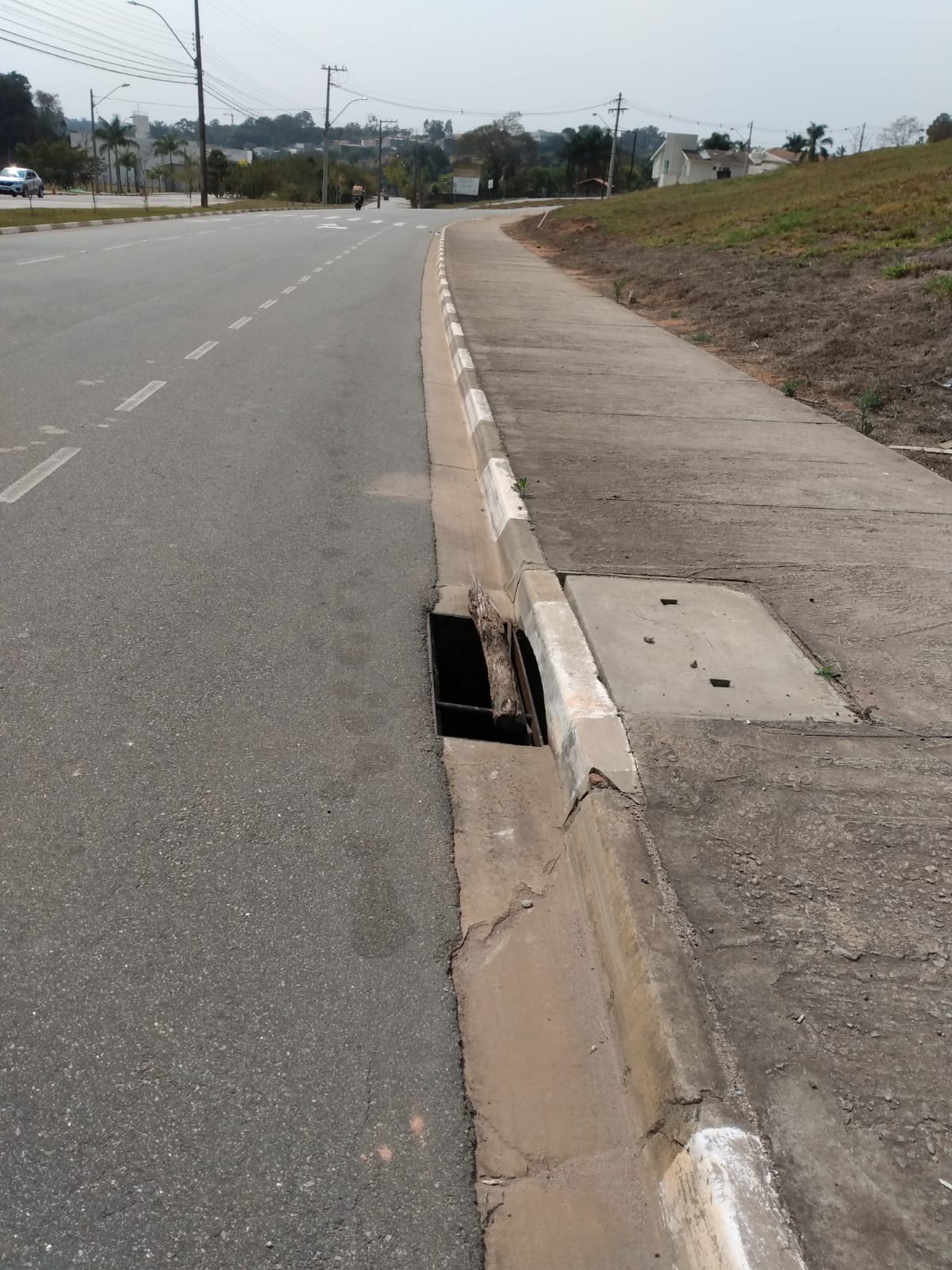 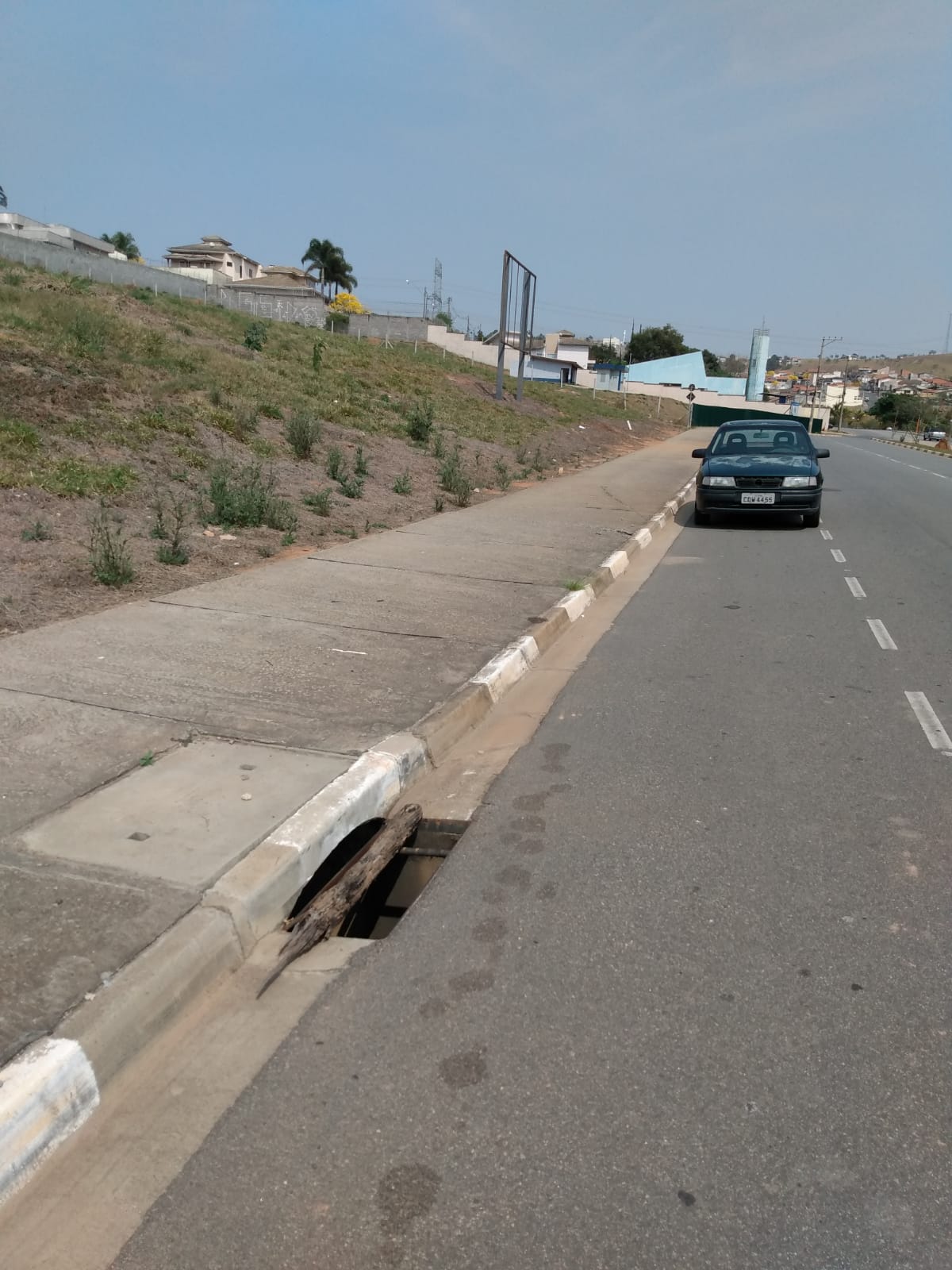 